                                                                        Mention 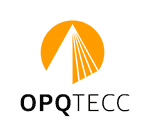 BIM : Entreprise engagée dans la pratique BIM-IFCAppellation de la MentionBIM : Entreprise engagée dans la pratique BIM-IFCPrécision :Cette mention ne peut être délivrée qu’aux Programmistes ou aux Economistes de la Construction qualifiés OPQTECC qui :	- Utilisent la maquette numérique pour la réalisation de leurs missionsFormations permettant l’attribution de la mention BIM :		A suivi la formation UNTEC :   « Le BIM de l’économiste de la construction » ou une formation équivalente,              OU		A suivi le MOOC BIM UNTEC : « Prescrire et estimer à l’heure du BIM » ou autre MOOC équivalentCadre à compléterNOM du postulant : ……………………………………… Date de la demande : ……/……/…..…MENTION : BIM : Entreprise engagée dans la pratique BIM-IFCCAPACITESDOMAINES A COUVRIRCocher dans les colonnes les pièces fourniesFormation UNTEC : Le BIM de l’économiste de la construction ou une formation équivalenteMOOC BIM UNTEC :  « Prescrire et estimer à l’heure du BIM »  ou autre MOOC équivalentMENTION : - BIM : Entreprise engagée dans la pratique BIM-IFCPré-Requis : Etre qualifié                        à l’OPQTECC N° de la qualification : Documents à remettre :- Copie de l’attestation de stage nominativeOui         Non ………………….MENTION : - BIM : Entreprise engagée dans la pratique BIM-IFCPré-Requis : Etre qualifié                        à l’OPQTECC N° de la qualification : Documents à remettre :- Copie de l’attestation de stage nominative                  Oui          Non              Oui          Non MENTION : - BIM : Entreprise engagée dans la pratique BIM-IFCPré-Requis : Etre qualifié                        à l’OPQTECC N° de la qualification : Documents à remettre :- Copie de l’attestation de stage nominativeMENTION : - BIM : Entreprise engagée dans la pratique BIM-IFCPré-Requis : Etre qualifié                        à l’OPQTECC N° de la qualification : Documents à remettre :- Copie de l’attestation de stage nominativeCadres réservés à l’OPQTECCConforme : Oui     Non 